РЕСПУБЛИКА ДАГЕСТАНАДМИНИСТРАЦИЯ  МУНИЦИПАЛЬНОГО РАЙОНА«МАГАРАМКЕНТСКИЙ РАЙОН»ПОСТАНОВЛЕНИЕ «_24» __11____2022г.             с. Магарамкент                    №505Об утверждении Порядка разработки и утверждения схемы размещения нестационарных торговых объектов на территории МР «Магарамкентский район»________________________________________________________________________В соответствии с Федеральным законом от 28 декабря 2009 года  
№ 381-ФЗ «Об основах государственного регулирования торговой деятельности в Российской Федерации», Законом Республики Дагестан                      от 1 декабря 2011 года № 76 "О государственном регулировании торговой деятельности на территории Республики Дагестан», п о с т а н о в л я ю:Утвердить прилагаемый Порядок разработки и утверждения схемы размещения нестационарных торговых объектов на территории                             МР «Магарамкентский  район» (далее - Порядок).МКУ МР «Магарамкентский район» «Информационный центр»  обеспечить размещение настоящего постановления на официальном сайте администрации МР «Магарамкентский район» в сети Интернет.Контроль за исполнением настоящего постановления возложить               на заместителя главы  МР «Магарамкентский  район» Техмезова Т.Л. Глава МР «Магарамкентский район»                                    Ф.З.Ахмедов                              Утвержден постановлением администрации МР «Магарамкентский район» 

от 24.11.2022 г. № 505Порядок разработки и утверждения схемы размещения нестационарных торговых объектов на территории МР «Магарамкентский  район» 1. Общие положенияПорядок разработки и утверждения схемы размещения нестационарных торговых объектов на территории МР «Магарамкентский район» (далее - Порядок) разработан в соответствии Федеральным законом от 28 декабря 2009 года  № 381-ФЗ "Об основах государственного регулирования торговой деятельности в Российской Федерации" и Законом Республики Дагестан от 1 декабря 2011 года № 76 "О государственном регулировании торговой деятельности на территории Республики Дагестан" и устанавливает процедуру разработки и утверждения схемы размещения нестационарных торговых объектов на земельных участках, в зданиях, строениях, сооружениях, находящихся в государственной или муниципальной собственности на территории МР «Магарамкентский район» (далее - Схема).1.1. При разработке Порядка используются следующие понятия:
нестационарный торговый объект - торговый объект, представляющий собой временное сооружение или временную конструкцию, не связанные прочно с земельным участком вне зависимости от наличия или отсутствия подключения (технологического присоединения) к сетям инженерно-технического обеспечения, в том числе передвижное сооружение;
бахчевой развал - нестационарный торговый объект, представляющий собой специально оборудованную временную конструкцию в виде обособленной открытой площадки или установленной торговой палатки, предназначенный для продажи сезонных бахчевых культур;
елочный базар - нестационарный торговый объект, представляющий собой специально оборудованную временную конструкцию в виде обособленной открытой площадки для продажи натуральных хвойных деревьев и веток хвойных деревьев;
Схема - документ, состоящий из двух частей, графической и текстовой, содержащий сведения о размещении нестационарной торговой сети на территории муниципального образования Республики Дагестан.1.2. Включение объектов в Схему размещения осуществляется в следующих целях:обеспечение единого порядка размещения нестационарных торговых объектов на территории муниципального района;необходимость обеспечения устойчивого развития территорий;достижение нормативов минимальной обеспеченности населения площадью торговых объектов на территории муниципального района;создание условий для обеспечения жителей муниципального района качественными и безопасными товарами и услугами;обеспечение равных возможностей для реализации прав хозяйствующих субъектов на осуществление торговой деятельности на территории муниципального района.1.3. Порядок применяется в отношении размещения нестационарных торговых объектов, расположенных на земельных участках, в зданиях, строениях, сооружениях, находящихся в муниципальной собственности.Включение в Схему нестационарных торговых объектов, расположенных на земельных участках, в зданиях, строениях, сооружениях, находящихся в государственной собственности, осуществляется в соответствии с Правилами включения нестационарных торговых объектов, расположенных на земельных участках, в зданиях, строениях и сооружениях, находящихся в государственной собственности, в схему размещения нестационарных торговых объектов утвержденными постановлением Правительства Российской Федерации от 29 сентября 2010 года N 772.1.4. Требования, установленные Порядком, не распространяются на отношения, связанные с:размещением и использованием нестационарных торговых объектов в стационарных торговых объектах, в иных зданиях, строениях, сооружениях или на земельных участках, находящихся в частной собственности;размещением нестационарных торговых объектов, находящихся на территориях розничных рынков, ярмарок, а также при проведении праздничных и иных массовых мероприятий, имеющих краткосрочный характер.2. Требования, предъявляемые к разработке Схемы и нестационарному торговому объекту2.1. Размещение нестационарных торговых объектов на территории муниципального района «Магарамкентский район» должно соответствовать градостроительным, строительным, архитектурным, пожарным, санитарным, экологическим требованиям законодательства Российской Федерации.2.2. При разработке Схемы органы местного самоуправления руководствуются следующими принципами:особенности развития торговой деятельности МР «Магарамкентский район»;необходимость размещения не менее чем шестидесяти процентов нестационарных торговых объектов, используемых субъектами малого или среднего предпринимательства, осуществляющими торговую деятельность, от общего количества нестационарных торговых объектов;обеспечение беспрепятственного развития улично-дорожной сети;обеспечение беспрепятственного движения транспорта и пешеходов;обеспечение комфортных и безопасных условий проживания граждан;специализация нестационарного торгового объекта;обеспечение соответствия деятельности нестационарных торговых объектов санитарным, противопожарным, экологическим требованиям, правилам продажи отдельных видов товаров, требованиям законодательства по защите прав потребителей, требованиям безопасности для жизни и здоровья людей, соблюдения ограничений, установленных законодательством, регулирующим оборот табачных изделий, алкогольной продукции;результат мониторинга текущего состояния торговой деятельности и востребованности нестационарных торговых объектов хозяйствующими субъектами и потребителями.2.3. При разработке Схемы органы местного самоуправления используют следующие критерии:2.3.1. Обеспечение свободного движения пешеходов и доступа потребителей к торговым объектам, в том числе безбарьерную среду жизнедеятельности для инвалидов и иных маломобильных групп населения, беспрепятственный подъезд спецтранспорта при чрезвычайных ситуациях.2.3.2. Соответствие внешнего вида нестационарных торговых объектов архитектурному облику сложившейся застройки муниципального образования.2.3.3. Благоустройство площадок для размещения нестационарных торговых объектов и прилегающей территории в соответствии с правилами благоустройства территории муниципального образования.2.3.4. Нестационарные торговые объекты, составляющие инфраструктуру дорожного сервиса, включаются уполномоченным органом местного самоуправления в Схему в соответствии с Порядком.2.3.5. Осуществление хранения бахчевых культур, хвойных деревьев непосредственно на бахчевом развале или елочном базаре соответственно.2.3.6. Размещение торгового оборудования (столы, стулья, прилавки и другие подобные объекты) в пределах нестационарного торгового объекта.2.3.7. Размещение нестационарных торговых объектов в соответствии с региональными и местными нормативами градостроительного проектирования с учетом их размещения:вне посадочных площадок остановок общественного транспорта;вне полос отвода автомобильных дорог; вне арок зданий, газонов, цветников, клумб, площадок (детских, для отдыха, спортивных), дворовых территорий жилых зданий, мест, не оборудованных подъездами для разгрузки товара;не ближе 5 метров от окон жилых и общественных зданий и витрин стационарных торговых объектов;вне железнодорожных путепроводов и автомобильных эстакад, мостов;вне надземных и подземных переходов, а также в 5-метровой охранной зоне от входов (выходов) в подземные переходы;не ближе 25 метров от мест сбора мусора и пищевых отходов, дворовых уборных, выгребных ям;обеспечивающего подъезд пожарной, аварийно-спасательной техники или доступ к объектам инженерной инфраструктуры (объекты энергоснабжения и освещения, колодцы, краны, гидранты и другие).2.3.8. Размещение нестационарных торговых объектов на инженерных сетях и коммуникациях, а также в охранных зонах инженерных сетей допускается в случаях, предусмотренных законодательством Российской Федерации, и при условии согласования такого размещения с собственниками (владельцами, эксплуатирующими организациями) сетей и коммуникаций.
2.4. Схема носит бессрочный характер.2.6.Эксплуатация нестационарного торгового объекта должна осуществляться в строгом соответствии с нормами налогового, трудового законодательства и законодательства Российской Федерации «О защите прав потребителей».3. Порядок разработки и утверждения Схемы, внесение в нее изменений
3.1. Схема разрабатывается и утверждается администрацией муниципального района, определенным в соответствии с уставом муниципального образования  (далее - уполномоченный орган местного самоуправления), с учетом предложений администраций сельских поселений, входящих в состав муниципального района, а также предложений, поступивших от населения и хозяйствующих субъектов, осуществляющих торговую деятельность.Схема разрабатывается органом местного самоуправления по каждому сельскому поселению, входящему в его состав, в срок до 1 октября года, предшествующего году начала срока действия Схемы.
3.2. Схема состоит из двух частей: графической части с условными обозначениями и приложения, содержащего описательную (текстовую) часть.
Графическая часть - графическое изображение на административной карте муниципального образования сведений о размещении нестационарных торговых объектов с указанием порядкового номера нестационарного торгового объекта и условного обозначения в зависимости от типа нестационарного торгового объекта и ассортимента реализуемой продукции (вида оказываемых услуг).
Приложение - текстовая часть (в виде таблицы), разработанная по форме согласно приложению к настоящему Порядку, с указанием:сведений об общем количестве мест торговли;порядковой нумерации каждого места;сведений об использовании нестационарного торгового объекта субъектами малого и среднего предпринимательства;адресных ориентиров, типа нестационарного торгового объекта, срока его функционирования, ассортимента реализуемой продукции (вида оказываемых услуг);площади земельного участка, выделенного для осуществления торговой деятельности;площади нестационарного торгового объекта, количества рабочих мест.
3.3. После разработки проекта Схемы орган местного самоуправления направляет указанный проект на согласование в  (при наличии таких органов), уполномоченные:в области градостроительной деятельности;
в области использования и распоряжения земель;
в области организации благоустройства на территории муниципального района;
в области обеспечения благоприятной окружающей среды;
в области организации дорожной деятельности и обеспечения оказания транспортных услуг населению;
в области создания условий для обеспечения жителей муниципального района услугами торговли;в области охраны объектов культурного наследия (если Схема предусматривает размещение нестационарных торговых объектов на территориях объектов культурного наследия и зон их охраны (при наличии таковых).3.4. Органы, указанные в пункте 3.3 настоящего Порядка, рассматривают в течение 14 календарных дней представленный им на согласование проект Схемы, по итогам рассмотрения принимают решение о согласовании или отказе в согласовании проекта Схемы.Решение об отказе в согласовании проекта Схемы принимается при ее несоответствии требованиям законодательства Российской Федерации, регламентирующим сферу деятельности органов местного самоуправления, указанных в пункте 3.3 настоящего Порядка.Согласование, отказ в согласовании, замечания (предложения) оформляются письменно.3.5. Замечания (предложения) к проекту Схемы, поступившие от органов, указанных в пункте 3.3 настоящего Порядка, рассматриваются уполномоченным органом местного самоуправления, который по результатам рассмотрения принимает одно из следующих решений:внести изменения и (или) дополнения в проект Схемы;не учитывать замечания при доработке Схемы (предложений) с направлением письменного мотивированного ответа в адрес органа (органов), направившего (направивших) соответствующие замечания (предложения).3.6. Измененный, с учетом поступивших замечаний (предложений), проект Схемы подлежит в течение 14 календарных дней повторному согласованию с органами, представившими замечания (предложения).3.7. Схема утверждается муниципальным правовым актом, который подлежит обязательному опубликованию в порядке, установленном для официального опубликования муниципального правового акта, а также размещается на официальном сайте местной администрации в информационно-телекоммуникационной сети "Интернет" в течение 10 календарных дней после утверждения.3.8. В Схему могут быть внесены изменения в порядке, установленном для ее разработки и утверждения, предусматривающие:3.8.1. Увеличение количества нестационарных торговых объектов (кроме объектов, осуществляющих деятельность в определенный сезон (время года)) по мере необходимости, но не чаще одного раза в квартал.При этом количество нестационарных торговых объектов, уже включенных в Схему и функционирующих на законных основаниях, не сокращается.3.8.2. Размещение нестационарных торговых объектов, осуществляющих деятельность в определенный сезон (время года), не чаще одного раза в год.3.8.3. Изменение места нахождения нестационарного торгового объекта, ранее включенного в Схему, или его исключение из Схемы, которое возможно с обязательным предоставлением компенсационного места размещения такого нестационарного торгового объекта не чаще одного раза в год.3.9. Основаниями для внесения изменений в Схему являются:
новая застройка районов, микрорайонов, иных территорий населенных пунктов муниципальных образований, иных элементов, повлекшая изменение нормативов минимальной обеспеченности населения площадью торговых объектов;размещение на территориях муниципальных образований новых стационарных торговых объектов, повлекшее превышение норматива минимальной обеспеченности населения площадью торговых объектов;прекращение, перепрофилирование деятельности стационарных торговых объектов, повлекшее снижение обеспеченности населения площадью торговых объектов до уровня ниже установленного норматива минимальной обеспеченности населения площадью торговых объектов;поступление мотивированных предложений от обращений юридических лиц и индивидуальных предпринимателей, а также от некоммерческих организаций, представляющих интересы субъектов малого и среднего предпринимательства;изъятие земельных участков для государственных или муниципальных нужд;ремонт и реконструкция автомобильных дорог.3.10. Предложения и обращения, указанные в пункте 3.9 настоящего Порядка, направляются в уполномоченный орган местного самоупраления, который в течение 30 дней со дня поступления рассматривает их и принимает мотивированное решение о внесении либо невнесении изменений в Схему.3.11. Изменения, внесенные в Схему, утверждаются муниципальным правовым актом, который подлежит официальному опубликованию в порядке, установленном для официального опубликования муниципальных правовых актов, и размещаются на официальном сайте органа местного самоуправления, утвердившего Схему, в информационно-телекоммуникационной сети "Интернет" в течение 10 календарных дней после его принятия.3.12. В течение 5 рабочих дней после официального опубликования муниципальный правовой акт, которым утверждены внесенные в Схему изменения, а также копия официального печатного издания, в котором опубликован такой муниципальный правовой акт, представляются в Министерство промышленности и торговли Республики Дагестан (далее - Министерство).3.13. Утверждение Схемы, а также внесение в нее изменений, не может служить основанием для пересмотра мест размещения нестационарных торговых объектов, строительство, реконструкция или эксплуатация которых были начаты до утверждения указанной Схемы.3.14. Схема размещения, а также изменения и дополнения Схемы подлежат публичному обсуждению органами местного самоуправления муниципальных районов и городских округов с участием жителей и предпринимательского сообществаУтверждена постановлением администрации МР «Магарамкентский район» 
от _____________2022 г. № _____СХЕМА(текстовая часть) размещения нестационарных торговых объектов на территории МР «Магарамкентский район»
по состоянию на  01 ноября 2022 годаУтверждена постановлением администрации МР «Магарамкентский район» 

от  ____  _________2022 г. № _____СХЕМА                                          (графическая часть) размещения нестационарных торговых объектов                                                                  на территории МР «Магарамкентский район» 
                                                                      по состоянию на  01 ноября 2022 года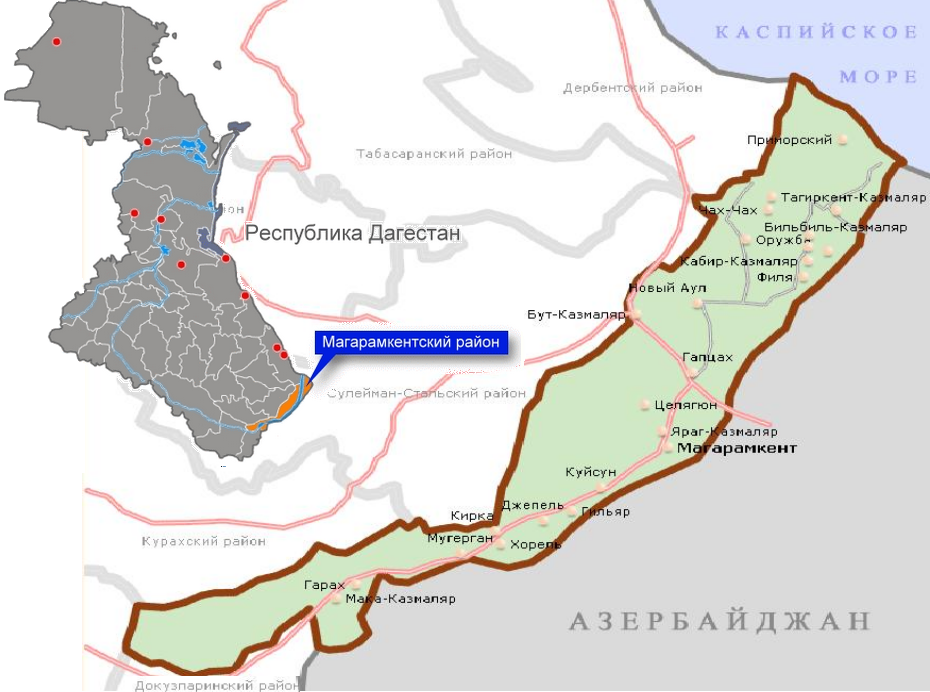 №п/пАдресный ориентир - место размещения нестационарного торгового объекта (фактический адрес)Тип нестационарного торгового объектаПлощадь земельного участка, м2Площадь нестацио-нарного торгового объекта, м2Специализация нестационарного торгового объекта (с указанием ассортимента реализуемой продукции, оказываемой услуги)Вид собственности земельного участка, на котором расположен нестационарный торговый объектПериод функционирования нестационарного торгового объекта (постоянно или сезоннос _____ по _____)1с. Магарамкент
в районе  пересечения улиц Ленина и Октябрьскойавтолавка2010хозяйственные товары, продукты питаниягосударственная собственность не разграниченас марта  по ноябрь ежегодно2с. Магарамкент, по ул. Ленина, в районе типографиипавильон2010хозяйственные товары, продукты питаниягосударственная собственность не разграниченас апреля по октябрь ежегодно3с. Магарамкент , рядом со зданием УФПСкиоск99государственная собственность не разграниченас марта  по ноябрь ежегодно4с. Кирка, по ул. Центральной, рядом с Домом культурыпалатка2010хозяйственные товары, продукты питаниягосударственная собственность не разграниченас марта  по ноябрь ежегодно5с. Хорель, рядом с мостом через КОРпалатка2010хозяйственные товары, продукты питаниягосударственная собственность не разграниченас апреля по октябрь ежегодно6с. Куйсун , рядом с кафе «Родник» по центральной улицеавтолавка2010хозяйственные товары, продукты питаниягосударственная собственность не разграниченас апреля по октябрь ежегодно7с. Яраг-Казмаляр, рядом со зданием детского садапалатка, автолавка4015хозяйственные товары, продукты питаниягосударственная собственность не разграниченас марта  по ноябрь ежегодно8с.Целегюн, на въезде в селоавтолавка, палатка4015хозяйственные товары, продукты питаниягосударственная собственность не разграниченас марта  по ноябрь ежегодно9с. Картас-Казмаляр, рядом со зданием администрации сельского поселенияпалатка3015хозяйственные товары, продукты питаниягосударственная собственность не разграниченас марта  по ноябрь ежегодно10с. Бут-Казмаляр, по ул.Хрюгского , рядом с Домом культуры палатка2010хозяйственные товары, продукты питаниягосударственная собственность не разграниченас апреля по октябрь ежегодно11с. Оружба, рядом со зданием администрации сельского поселенияавтолавка3015хозяйственные товары, продукты питаниягосударственная собственность не разграниченас марта  по ноябрь ежегодно12с. Азадоглы ,рядом со зданием администрации сельского поселенияпалатка2010хозяйственные товары, продукты питаниягосударственная собственность не разграниченас марта  по ноябрь ежегодно13с. Филя, по ул. Хаджи Давуда , 29, рядом со зданием  администрации селаПалатка, автолавка4015хозяйственные товары, продукты питаниягосударственная собственность не разграниченас апреля по октябрь ежегодно14с. Филя, по ул Хаджи Давуда, 33, рядом с Домом культурыпалатка2010хозяйственные товары, продукты питаниягосударственная собственность не разграниченас апреля по октябрь ежегодно15с.  Капир-Казмаляр, рядом со зданием администрации сельского поселения  автолавка, палатка3015хозяйственные товары, продукты питаниягосударственная собственность не разграниченас марта  по ноябрь ежегодно16с. Чахчах-Казмаляр, рядом со зданием администрации сельского поселенияпалатка2010хозяйственные товары, продукты питаниягосударственная собственность не разграниченас марта  по ноябрь ежегодно17с. Тагиркент-Казмаляр, рядом со зданием администрации сельского поселенияавтолавка, палатка4015хозяйственные товары, продукты питаниягосударственная собственность не разграниченас апреля по октябрь ежегодно18с. Бильбиль-Казмаляр ,рядом со зданием администрации сельского поселенияпалатка3015хозяйственные товары, продукты питаниягосударственная собственность не разграниченас марта  по ноябрь ежегодно19с. Приморск, рядом с Домом культурыпалатка3015хозяйственные товары, продукты питаниягосударственная собственность не разграниченас марта  по ноябрь ежегодно20с. Мугерган, рядом со зданием администрации сельского поселенияавтолавка, палатка4015хозяйственные товары, продукты питаниягосударственная собственность не разграниченас апреля по октябрь ежегодно21с. Гильяр, рядом со зданием школыпалатка2010хозяйственные товары, продукты питаниягосударственная собственность не разграниченас марта  по ноябрь ежегодно22с. Гапцах, напротив Дома культурыавтолавка, палатка4015хозяйственные товары, продукты питаниягосударственная собственность не разграниченас марта  по ноябрь ежегодно23с. Гарах,  рядом со зданием администрации сельского поселенияпалатка2010хозяйственные товары, продукты питаниягосударственная собственность не разграниченас апреля по октябрь ежегодно24с. Новый Аул, 
 рядом со зданием администрации сельского поселенияавтолавка, палатка4015хозяйственные товары, продукты питаниягосударственная собственность не разграниченас марта  по ноябрь ежегодно25с. Ходжа-Казмаляр рядом со зданием администрации сельского поселенияпалатка3015хозяйственные товары, продукты питаниягосударственная собственность не разграниченас марта  по ноябрь ежегодно26с. Самур,  возле ж/д вокзалаавтолавка, палатка4015хозяйственные товары, продукты питаниягосударственная собственность не разграниченас марта  по ноябрь ежегоднос.Магарамкент1.Ул.Ленина и ул.Октябрьская (пересечение) - автолавка  2.Ул.Ленина (в районе типографии) - павильон 3.Ул.Ленина, рядом со  зданием УФПС – киоскс.Кирка4.Ул.Центральная рядом с Домом культуры – палаткаХорель5.Рядом с мостом через КОР  - палаткас.Куйсун6.Ул.Центральная рядом с кафе «Родник» – автолавкас.Яраг-Казмаляр7.Рядом со зданием детского сада– палатка, автолавкас.Целегюн8.На въезде в село – палатка, автолавка с.Картас-Казмаляр9.Рядом со зданием администрации СП– палатка, автолавкас.Бут-Казмаляр10.Ул.Хрюгского, рядом с Домом культуры – палаткас.Оружба11.Рядом со зданием администрации СП–  автолавкас.Азадоглы12.Рядом со зданием администрации СП– палаткас.Филя13.Ул.Хаджи Давуда, 29, рядом со зданием администрации СП – палатка, автолавкас.Филя14.Ул.Хаджи Давуда, 33, рядом со зданием администрации СП – палаткас.Капир-Казмаляр15.Рядом со зданием администрации СП– палатка, автолавкас.Чахчах-Казмаляр16.Рядом со зданием администрации СП– палаткас.Тагиркент-Казмаляр17.Рядом со зданием администрации СП– палатка, автолавкас.Бильбиль-Казмаляр18.Рядом со зданием администрации СП– палаткас.Приморский19.Рядом с Домом культуры – палаткас.Мугерган20.Рядом со зданием администрации СП– палатка, автолавкас.Гильяр21.Рядом со зданием школы -  палаткас.Гапцах22.Напротив Дома культуры – палатка, автолавкас.Гарах23.Рядом со зданием администрации СП – палаткас.Новый Аул24.Рядом со зданием администрации СП– палатка, автолавкас.Ходжа-Казмаляр25.Рядом со зданием администрации СП– палаткас.Самур26.Возле ж/д вокзала– палатка, автолавка